A- GrammaireObjectifs : Identifier le complément d’objet direct.	        Connaître les natures du C.O.D	Le complément d’objet direct est un complément essentiel, on ne peut pas le supprimer car la phrase n’aura plus de sens.Pour trouver le C.O.D, il vous suffit de poser la question : quoi? ou qui? après le verbe.Exemple : Tu conduis une voiture.  Tu conduis quoi?  la voiture (C.O.D)Les natures du C.O.D :Un nom propre  Tu as rencontré Aline.Un groupe nominal  Il mange une tarte.Un verbe à l’infinitif  Nous aimons chanter.Un pronom personnel  J’ai acheté une glace et je l’ai mangée.Remarque :Le C.O.D. est remplacé par un pronom personnel comme : le-la-les-l’….Exemples : Je vois les petits chiens.  Je les vois.                   Tu utilises la tablette numérique.  Tu l’utilises.Visionne les 2 vidéos pour mieux comprendre le COD en ouvrant les liens suivants :https://www.youtube.com/watch?v=kTA5RBB360ghttps://www.youtube.com/watch?v=yAXvSDYqfcAEffectue les exercices 3 – 7 et 9 de la page 173 sur le cahier de maison.B-Conjugaison :Objectif : Conjuguer les verbes à l’imparfait. (suite)Lis le texte suivant, relève tous les verbes qui sont conjugués à l’imparfait et remplis le tableau.Remarque : Si un verbe est répété  plusieurs fois , écris –le une seule fois dans le tableau.Les habits neufs du roi	Il y a très longtemps, un roi aimait tellement les vêtements qu’il dépensait tout son or pour s’habiller. Il adorait montrer ses habits neufs à ses sujets. 	La ville où se trouvait son palais était très gaie et cela attirait de nombreux étrangers. Un jour, deux fripons arrivèrent ; ils se prétendaient tisserands et se vantaient de tisser la plus belle étoffe du monde. Non seulement ses couleurs étaient magnifiques mais cette étoffe possédait un pouvoir exceptionnel. Elle était invisible aux yeux des incapables ou des idiots. Le roi pensa qu’il devait absolument posséder des vêtements cousus avec cette étoffe si rare car cela lui permettrait de reconnaître tous les incapables et les intelligents de son royaume. Il donna donc une grande quantité d’or aux deux brigands et leur commanda des habits pour son prochain défilé.2-Récris les phrases à l’imparfait avec le sujet proposé. a-Vendre des habits. Ils  ………………………………………………b-Tenir la rampe.  Nous  ………………………………………………c-Je bois du soda.  Ils ……………………………………………………d- J’en reprends.  Vous …….……………………………………………e-Tu n’y comprends rien.  Elles …..…………………………………….f-Vous allez au cinéma.  J’ ...……………………………………………        g-Tu dors encore.  Vous…………………………………….…………….Collège des Dominicaines de notre Dame de la Délivrande – Araya-Classe : CM1                                                        Mai 2020 –2ème semaine Nom : ________________________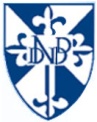 Verbes conjugués à l’imparfaitInfinitifGroupe